Příklady k procvičování ze 7. 4. 2020 - Řešení:Učebnice geometrie – strana 79/1,3;  80/4,5,679/1Osově souměrná jsou písmena A; C; D; E; H.Ve výsledcích je chybně uvedeno i písmeno B79/3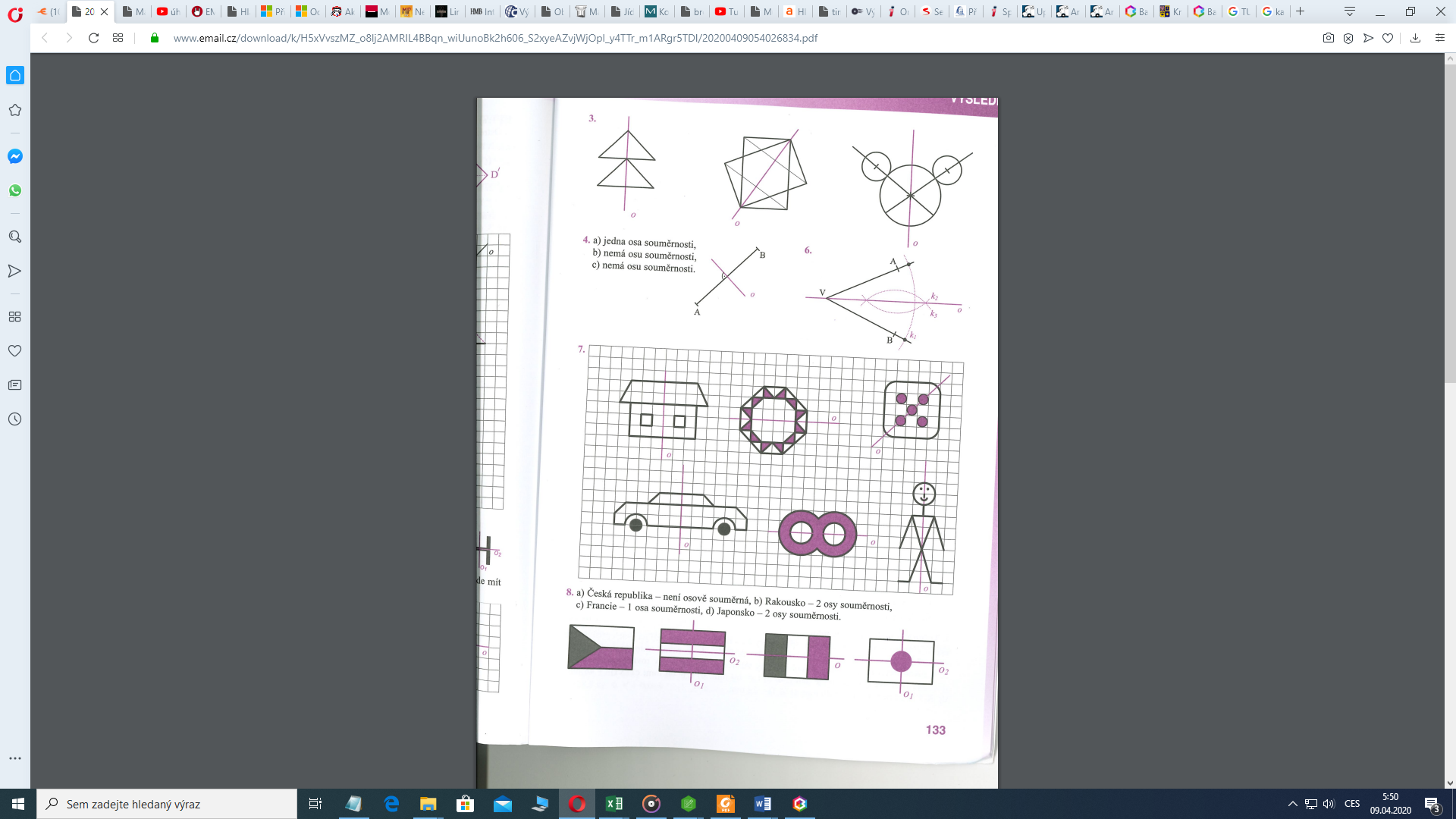 80/4Jedna osa souměrnostiŽádná osa souměrnostiNekonečně mnoho os souměrnosti (každá kolmá přímka i samotná přímka) – opět je v učebnici chyba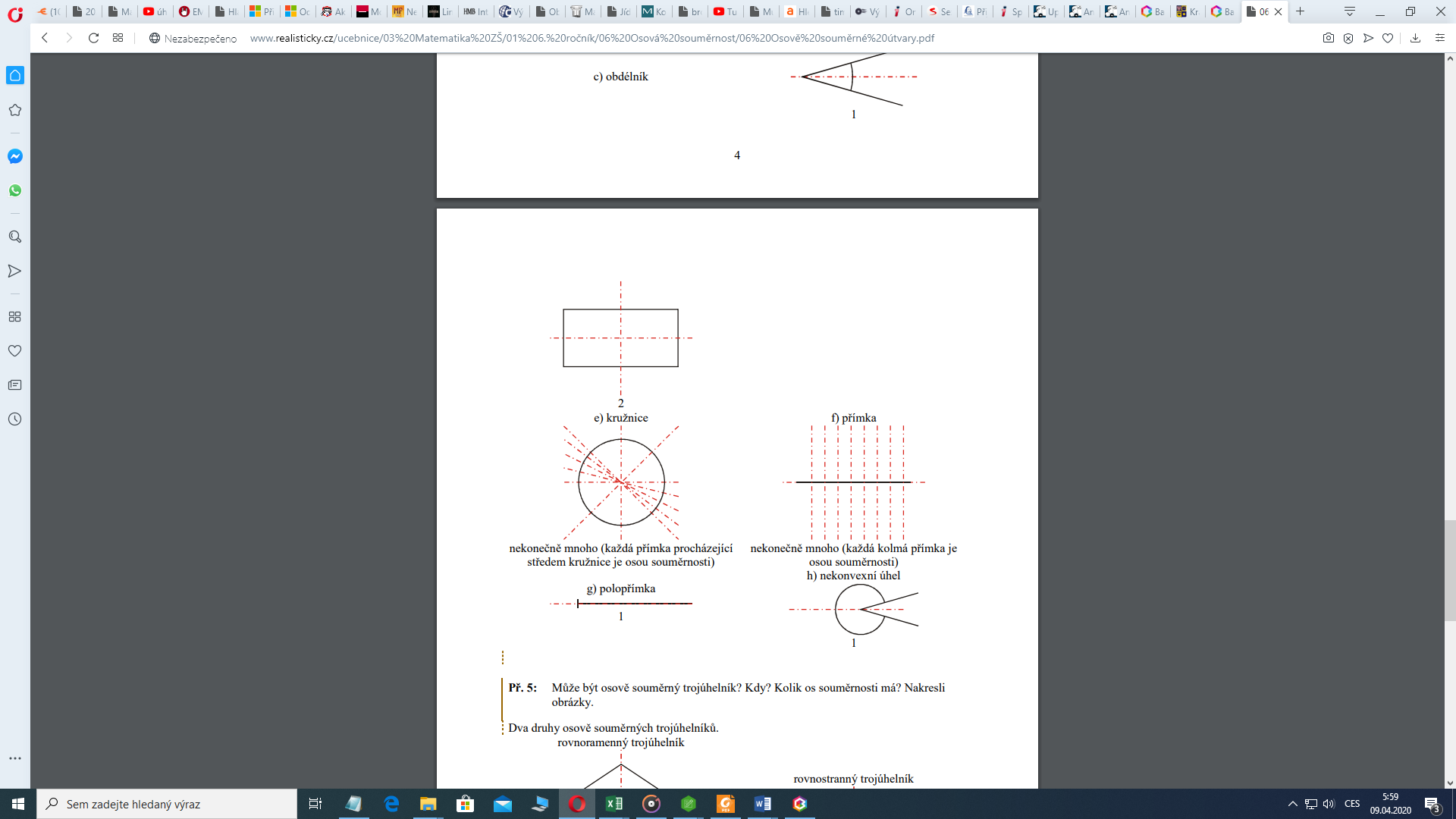 80/5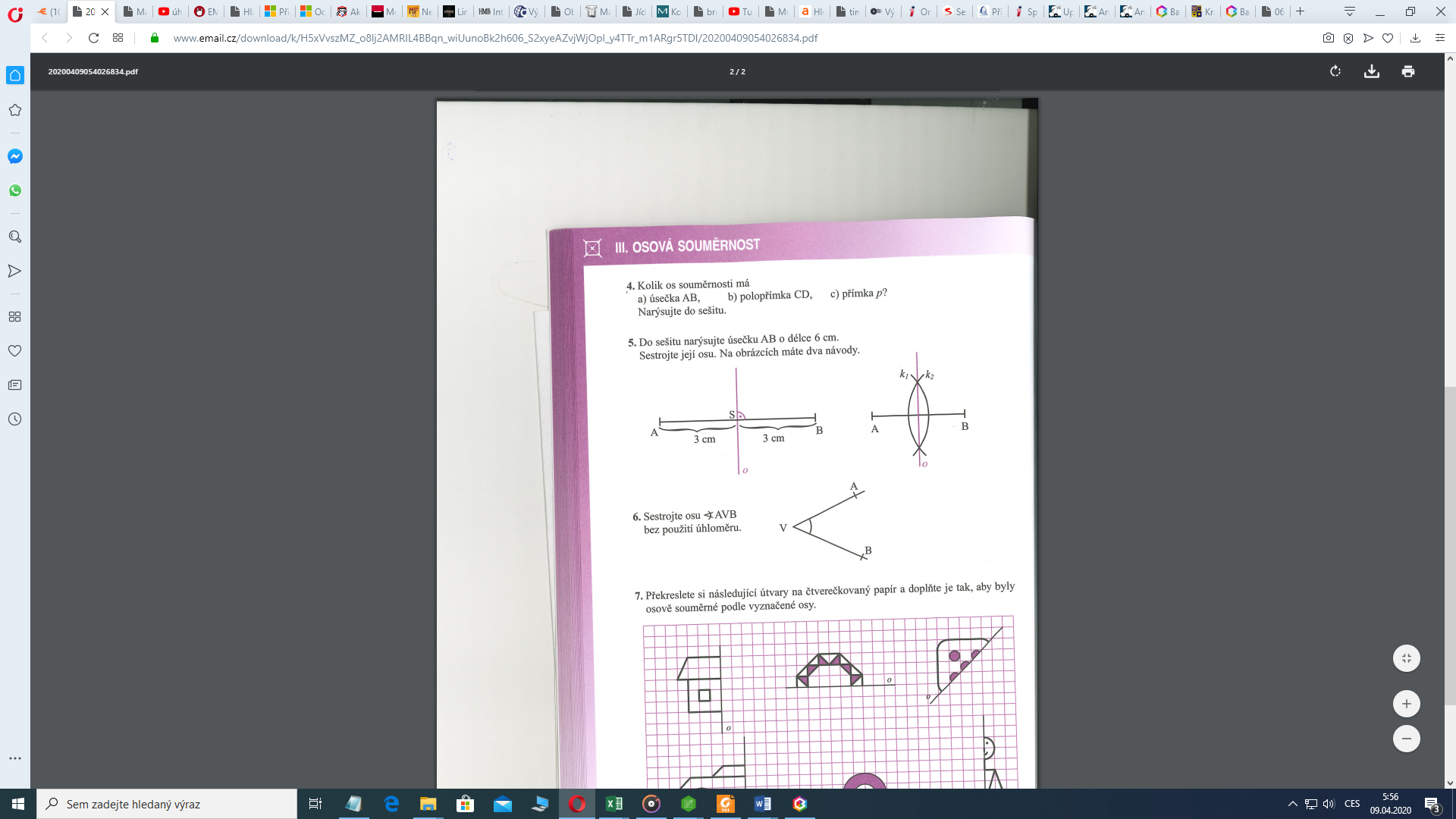 80/6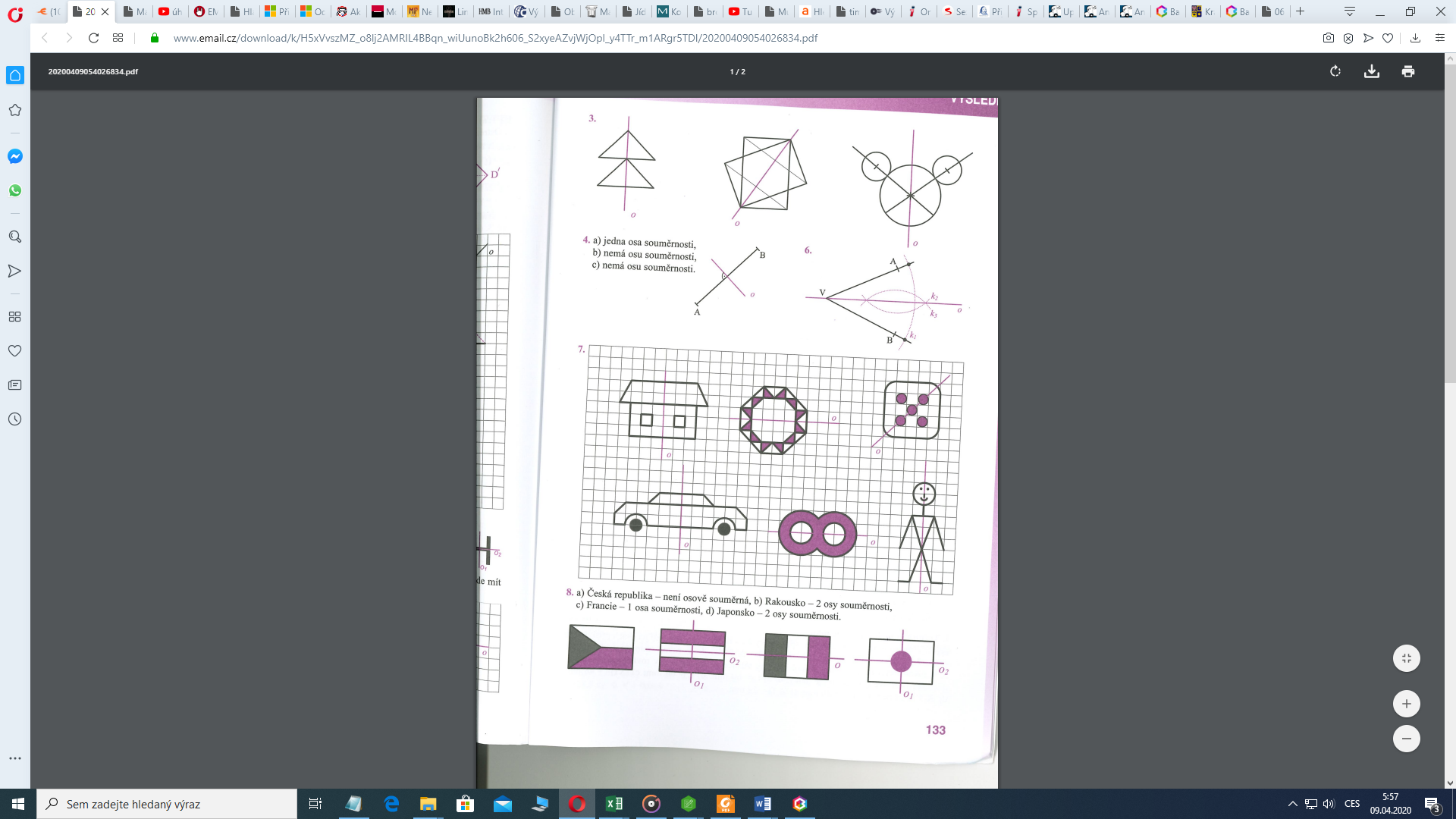 Rozhodni, zda je daná přímka osou souměrnosti rovinného obrazce (stačí napsat ANO / NE)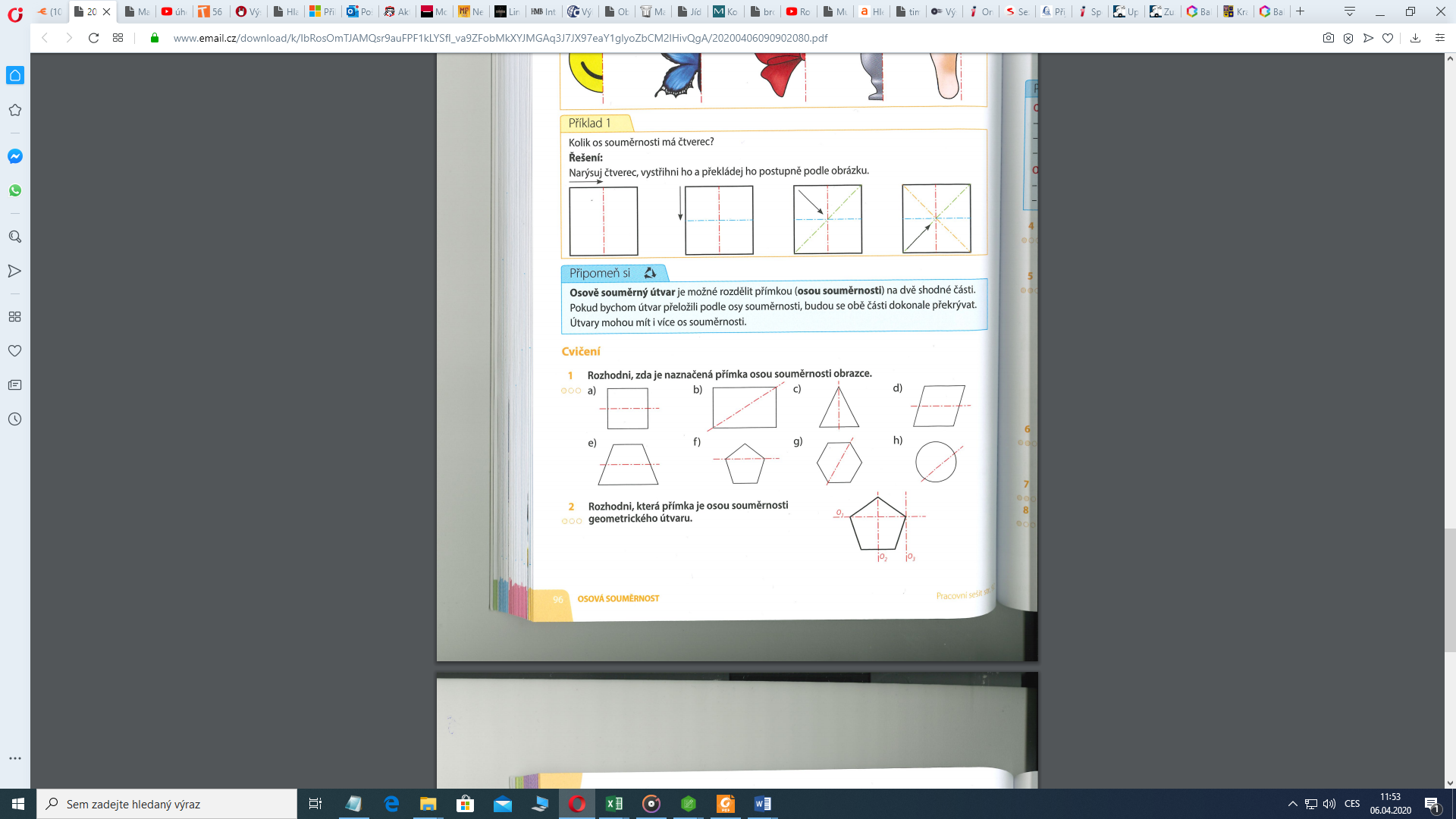 ANONEANONE